النص: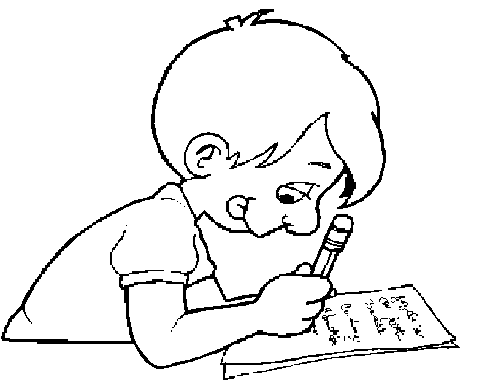 1- اضبط النص بالشكل التام . 2- أعطي عنوانا مناسبا للنص : 3- اشرح الكلمات التالية : - يتصفح : ..............       -  لفت : ............      -  مبتهجا : ................. 4- أجيب عن الأسئلة التالية : - على ماذا تعود رؤوف كل أحد ؟ - لماذا كان يجمع جرائد الأسبوع ؟- لماذا كان يجلس على الأريكة ؟- ما هو موضوع بحثه للأسبوع القادم ؟ - الصرف والتحويل  :1- استخرج من النص ما يلي : - حال مفردة : .....................................................................................................................................................................       - حال جملة فعلية : .....................................................................................................................................................................       2- أعرب ما تحته خط في النص : - موضوعه : ................................................................................................................................................................................................- مبتهجا : .......................................................................................................................................................................................................3- استخرج من النص جملة مناسبة للترسيمة التالية : 4- استخرج من النص ما يلي : - اسم فاعل : ..........................................................................................................................................................- اسم مفعول : ..........................................................................................................................................................- اسم آلة : ..........................................................................................................................................................5- ايت بالمطلوب : - اسم فاعل من الثلاثي : .................................................................................................................................................................- اسم مفعول من الرباعي : ............................................................................................................................................................- اسم آلة على وزن مفعلة : ..........................................................................................................................................................- الاملاء  :أكتب الكلمات الخاطئة التالية كتابة صحيحة : - رءفة  : ...................................................................- شأن  : ...................................................................- مسئلة  : ...................................................................- بأر : ...................................................................- لأم : ...................................................................حرف نداء منادى ناسخ حرفي اسمهخبره ...........................................................................................................................................................................................................................................